Międzyrzecz, 08 listopada 2021 r.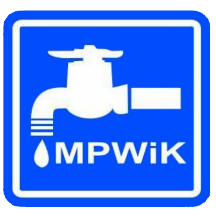 Międzyrzeckie Przedsiębiorstwo Wodociągów i Kanalizacji Sp. z o.o.Św. Wojciech 4666-300 MiędzyrzeczOPIS PRZEDMIOTU ZAMÓWIENIAPrzedmiotem zamówienia jest: dostawa do siedziby Międzyrzeckiego Przedsiębiorstwa Wodociągów i Kanalizacji Sp. z o.o., urządzeń do pomiaru przepływu zimnej wody.Adres dostawy zamówienia: Święty Wojciech 46, 66-300 Międzyrzecz – Budynek administracyjny.Termin realizacji: w okresie trzech miesięcy od daty podpisania umowy.Lp.Nazwa pozycjiOpis pozycjiilość (szt.)1.Wodomierz DN15mmproducent: Itron Polska Sp. z o.o.model: Aquadis+typ wodomierza: objętościowytyp liczydła: suchobierznestan: nowy - nieużywanyokres ważności cechy legalizacji: zgodna z rokiem dostawy wodomierzaśrednica nominalna: 15mmprzyłącze: gwintowanegwint króćca wodomierza: G3/4” caldługość zabudowy: 110 mmprzepływ Q3: 2,5 m3/hklasa metrologiczna: C (R≥160)przystosowany do zamontowania modułu radiowego jak w p. 4. niniejszego opisu przedmiotu zamówienia130